Not: Süre bir ders saatidir.BaşarılarMatematik Öğretmeni----/---- EĞİTİM ÖĞRETİM YILI ………….. ORTAOKULU  5/…..SINIFI MATEMATİK DERSİ  1.DÖNEM 2YAZILI SINAVI----/---- EĞİTİM ÖĞRETİM YILI ………….. ORTAOKULU  5/…..SINIFI MATEMATİK DERSİ  1.DÖNEM 2YAZILI SINAVI----/---- EĞİTİM ÖĞRETİM YILI ………….. ORTAOKULU  5/…..SINIFI MATEMATİK DERSİ  1.DÖNEM 2YAZILI SINAVI----/---- EĞİTİM ÖĞRETİM YILI ………….. ORTAOKULU  5/…..SINIFI MATEMATİK DERSİ  1.DÖNEM 2YAZILI SINAVIAdı ve Soyadı :                              Sınıf /No Adı ve Soyadı :                              Sınıf /No PUAN1)Ahmet her gün evden işe koşarak gidip gelmektedir. Ahmet  6 günde 6144 m koştuğuna göre Ahmet’in ev ile işi arası kaç m’dir?A) 1024    B) 784  C) 512       D) 4826) Bir sinema salonunda 28 sıra ile her sırada 123 seyirci vardır. Salonun tamamı dolu olduğuna göre salondaki müşteri sayısı kaçtır?A) 2914   B)  3284        C) 3444        D)  41246) Bir sinema salonunda 28 sıra ile her sırada 123 seyirci vardır. Salonun tamamı dolu olduğuna göre salondaki müşteri sayısı kaçtır?A) 2914   B)  3284        C) 3444        D)  41246) Bir sinema salonunda 28 sıra ile her sırada 123 seyirci vardır. Salonun tamamı dolu olduğuna göre salondaki müşteri sayısı kaçtır?A) 2914   B)  3284        C) 3444        D)  41242)Aşağıdakilerden hangisi yanlıştır?4  ˂  B) 5  ˃  C)  ˃  D) ˂  7)300 : ( 3²+6 )  işleminin sonucu kaçtır?6          B) 9            C) 15           D) 207)300 : ( 3²+6 )  işleminin sonucu kaçtır?6          B) 9            C) 15           D) 207)300 : ( 3²+6 )  işleminin sonucu kaçtır?6          B) 9            C) 15           D) 203)Batu 210 TL ‘ sinin  ‘ini harcıyor. Batu kaç TL harcamıştır?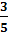 42          B) 84            C) 126           D) 3508)   kesrinin içinde kaç tane    birim kesri vardır?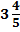 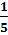 4          B) 10            C) 15           D) 198)   kesrinin içinde kaç tane    birim kesri vardır?4          B) 10            C) 15           D) 198)   kesrinin içinde kaç tane    birim kesri vardır?4          B) 10            C) 15           D) 194)1a9 bc1 0d4 dokuz basamaklı sayısının okunuşu ‘Yüz elli dokuz milyon iki yüz otuz bir bin elli dört’tür. Aşağıdakilerden hangisi a,b,c,d yerine yazılabilecek sayılardan biri değildir?2B) 3        C) 4    D) 59)Bir bölme işleminde bölen 32, bölüm 23 ve         kalan 17 ‘dir. Buna göre bölünen sayı kaçtır?A) 701  B) 728   C) 736  D) 753https://www.sorubak.com 9)Bir bölme işleminde bölen 32, bölüm 23 ve         kalan 17 ‘dir. Buna göre bölünen sayı kaçtır?A) 701  B) 728   C) 736  D) 753https://www.sorubak.com 9)Bir bölme işleminde bölen 32, bölüm 23 ve         kalan 17 ‘dir. Buna göre bölünen sayı kaçtır?A) 701  B) 728   C) 736  D) 753https://www.sorubak.com 5)2,438 ondalık gösterimindeki basamak adlarını, rakamların basamak değerini yazınız.(6 puan)10)Aşağıda okunuşları verilen sayıların ondalık gösterimini,  ondalık gösterimi verilen  sayıların  ise okunuşlarını  yazınız .Beş tam binde beş     :      On tam ,yüzde on bir  :  Yüz tam ,binde yüz  bir   :                1,011    :2,24    :10)Aşağıda okunuşları verilen sayıların ondalık gösterimini,  ondalık gösterimi verilen  sayıların  ise okunuşlarını  yazınız .Beş tam binde beş     :      On tam ,yüzde on bir  :  Yüz tam ,binde yüz  bir   :                1,011    :2,24    :10)Aşağıda okunuşları verilen sayıların ondalık gösterimini,  ondalık gösterimi verilen  sayıların  ise okunuşlarını  yazınız .Beş tam binde beş     :      On tam ,yüzde on bir  :  Yüz tam ,binde yüz  bir   :                1,011    :2,24    :11)Aşağıda verilen  işlemlerin sonuçlarını bulunuz.(6  puan)a) =b)=16)Efe parasının   ‘ i ile kitap alıyor. Kitap   36 TL olduğuna göre , Efe ‘nin başlangıçta kaç TL’si vardı? 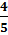 55 B)  50  C) 45  D)  4016)Efe parasının   ‘ i ile kitap alıyor. Kitap   36 TL olduğuna göre , Efe ‘nin başlangıçta kaç TL’si vardı? 55 B)  50  C) 45  D)  4016)Efe parasının   ‘ i ile kitap alıyor. Kitap   36 TL olduğuna göre , Efe ‘nin başlangıçta kaç TL’si vardı? 55 B)  50  C) 45  D)  4012) , , , Verilen kesirlerin küçükten büyüğe doğru sıralayınız.(4puan)                                                                                                                            17)Aşağıdakilerden hangisi bileşik  kesirdir?A)               B)       C)       D)  17)Aşağıdakilerden hangisi bileşik  kesirdir?A)               B)       C)       D)  17)Aşağıdakilerden hangisi bileşik  kesirdir?A)               B)       C)       D)  13)Aşağıdakilerden hangisi    kesrinin 5 ilesadeleşmiş halidir?A)  B)              C)              D) 18)Aşağıdakilerden kesirlerden hangisi   kesrine denk değildir?            B)              C)              D) 18)Aşağıdakilerden kesirlerden hangisi   kesrine denk değildir?            B)              C)              D) 18)Aşağıdakilerden kesirlerden hangisi   kesrine denk değildir?            B)              C)              D) 14)   kesrinin sayı doğrusu üzerinde gösteriniz.(4puan)                                                                                                                            19) Aşağıda verilen eşitliklerden hangisi doğrudur?A)B)C)D)  19) Aşağıda verilen eşitliklerden hangisi doğrudur?A)B)C)D)  19) Aşağıda verilen eşitliklerden hangisi doğrudur?A)B)C)D)  15) Bir sinemanın  bilet fiyatları öğrenci için 10TL , yetişkinler için 20 TL’dir. Bu maçı biletli 25 öğrenci ve 40 yetişkin izlediğine göre bilet satışından toplam kaç TL gelir elde edilmiştir? 750B)  800C) 900D)105020) = Yandaki verilen kesirler denk kesir olduğuna göre yerine yazılması gereken sayı kaçtır?A) 8       B) 9                  C) 10              D) 1220) = Yandaki verilen kesirler denk kesir olduğuna göre yerine yazılması gereken sayı kaçtır?A) 8       B) 9                  C) 10              D) 1220) = Yandaki verilen kesirler denk kesir olduğuna göre yerine yazılması gereken sayı kaçtır?A) 8       B) 9                  C) 10              D) 12